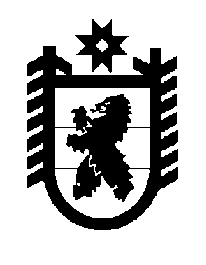 Российская Федерация Республика Карелия    ПРАВИТЕЛЬСТВО РЕСПУБЛИКИ КАРЕЛИЯРАСПОРЯЖЕНИЕот  23 января 2017 года № 28р-Пг. Петрозаводск 	В соответствии со статьей 9 Градостроительного кодекса Российской Федерации, статьями 10, 13 и 15 Федерального закона от 21 декабря                2004 года № 172-ФЗ «О переводе земель или земельных участков из одной категории в другую», на основании ходатайства общества с ограниченной ответственностью «Норд Парк»  осуществить перевод четырнадцати земельных участков общей  площадью 954 560 кв. м, расположенных на территории Кааламского сельского поселения Сортавальского муниципального района Республики Карелия,   из состава земель запаса в земли особо охраняемых территорий и объектов согласно приложению.           Глава Республики Карелия                                                                  А.П. ХудилайненЗемельные участки,в отношении которых осуществляется перевод из состава земель запаса в земли особо охраняемых территорий и объектов___________Приложение к распоряжению Правительства Республики Карелия от 23 января 2017 года № 28р-П№ п/пКадастровый номер земельного участкаПлощадь (кв. м)Местоположение земельного участка12341.10:07:0042801:69228085Республика Карелия, г. Сортавала, земельный участок расположен в юго-западной части кадастрового квартала  10:07:00428012.10:07:0042801:9534100Республика Карелия, г. Сортавала3.10:07:0042801:9610797Республика Карелия, г. Сортавала, земельный участок расположен в          южной части кадастрового квартала  10:07:00428014.10:07:0042801:10127694Республика Карелия, г. Сортавала, земельный участок расположен в юго-восточной части кадастрового квартала  10:07:00428015.10:07:0042801:10258300Республика Карелия, г. Сортавала, земельный участок расположен в юго-восточной части кадастрового квартала  10:07:00428016.10:07:0042801:11774586Республика Карелия, г. Сортавала, земельный участок расположен в юго-западной части кадастрового квартала  10:07:00428017.10:07:0042801:118183516Республика Карелия, г. Сортавала, земельный участок расположен в юго-западной части кадастрового квартала  10:07:00428018.10:07:0042801:11918602Республика Карелия, г. Сортавала9.10:07:0042801:120126500Республика Карелия, г. Сортавала, земельный участок расположен в  южной части кадастрового квартала  10:07:004280110.10:07:0042801:12223100Республика Карелия, г. Сортавала123411.10:07:0042801:12313081Республика Карелия, г. Сортавала, земельный участок расположен в  южной части кадастрового квартала  10:07:004280112.10:07:0042801:12468031Республика Карелия, г. Сортавала, земельный участок расположен в  юго-восточной части кадастрового квартала  10:07:004280113.10:07:0042801:16642436Республика Карелия, Сортавальский муниципальный район, Кааламское сельское поселение, в районе п. Рюттю14.10:07:0042801:16745732Республика Карелия, Сортавальский муниципальный район, Кааламское сельское поселение, в районе п. РюттюИтого954560